 «17 » июля 2023г.						             		    № 363В целях обеспечения работы жилищной комиссии администрации поселка Березовка Березовского района Красноярского края, руководствуясь Федеральным законом от 06.10.2003 года № 131-ФЗ «Об общих принципах организации местного самоуправления в Российской Федерации», Уставом поселка Березовка,                                                 ПОСТАНОВЛЯЮ:1.Внести изменения в Приложение №1 к Постановлению от 09.06.2014 №113, изложить Приложение №1 в следующей редакции:СОСТАВ ЖИЛИЩНОЙ КОМИССИИ:1.Председатель комиссии – Сабуров Андрей Николаевич – заместитель Главы поселка Березовка по жизнеобеспечению.2.Заместитель председателя комиссии – Сахаровская Людмила Викторовна – ведущий специалист по вопросам  благоустройства и муниципальных программ.  3.Секретарь комиссии – Вебер Татьяна Николаевна – главный специалист по муниципальному имуществу, жилищным и социальным вопросам.Члены комиссии:4.Дуткина Марина Васильевна – специалист 1-ой категории- юрист.5.Филипович Мария Сергеевна – главный специалист по вопросам градостроительства и архитектуры. 6. Лавцевич Светлана Викторовна- секретарь Главы поселка Березовка.2.Признать утратившими силу Постановления администрации поселка Березовка: № 105 от 28.03.2023г. «О внесении изменений в Постановление администрации поселка Березовка от 09.06.2014 №113 «О  создании жилищной комиссии Администрации поселка Березовка Березовского района Красноярского края».3.Контроль за исполнением настоящего Постановления оставляю за собой.4.Постановление вступает в силу со дня, следующего за днем его официального опубликования в газете «Пригород» и подлежит размещению на сайте поселка Березовка www.pgt-berezovka.ru.Исполняющий полномочияГлавы поселка						    	    		А.Н. Сабуров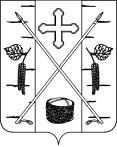 АДМИНИСТРАЦИЯ ПОСЕЛКА БЕРЕЗОВКАБЕРЕЗОВСКОГО РАЙОНА КРАСНОЯРСКОГО КРАЯПОСТАНОВЛЕНИЕп. Березовка«О внесении изменений в Постановление администрации поселка Березовка от 09.06.2014 №113 «О  создании жилищной комиссии администрации поселка Березовка Березовского района Красноярского края»